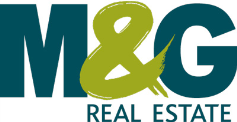 M&G REAL ESTATE MAKES THIRD ACQUISITION IN GROWING SWEDISH LOGISTICS SECTOR WITH €36 MILLION PURCHASEDeal capitalises on the structural evolution of the logistics sector being driven by e-commerce and strong economic recovery in the NordicsLONDON, 6 October 2020: M&G Real Estate has strengthened its foothold in the Nordics with a  €36 million logistics acquisition in Norrköping, south west of Stockholm. The investment has been made on behalf of the M&G European Property Fund, managed by David Jackson and Simon Ellis, and takes M&G’s exposure in Swedish logistics to circa €130 million following two deals earlier this year in the established logistics sub markets of Brunna and Segeltorp. With the Swedish e-commerce market expected to continue on its growth curve, demand for prime Swedish logistics assets - which remain in short supply - is likely to increase. Despite ongoing headwinds from the COVID-19 pandemic, the economic outlook for the country is positive, giving cause for optimism for post-recovery rental growth.The 39,063 sq m scheme is fully let to postal company Postnord, which it uses for its third-party logistics operation. Based within Sweden’s logistics triangle between Stockholm and Gothenburg, it has strong rail and sea transport links, affording access to half of Sweden’s population within a 200km radius. The Nordics have become an increasingly important part of M&G Real Estate’s core European strategy, as demonstrated by its €64 million investment in two logistics assets in key last mile hubs in early 2020. The recent appointment of Robert Göthe as lead investment and asset manager for M&G Real Estate in the Nordics will also help to drive further investment activity within the region. David Jackson, Fund Manager at M&G Real Estate, said: “This is the third Nordic logistics asset that the M&G European Property Fund has recently acquired as part of its strategy to increase exposure to high quality, core logistics facilities. As with the other assets, this comprises a well-specified warehouse in an excellent location, with a strong credit tenant. Compared with other European markets, we anticipate a faster economic recovery to take place in Sweden, which should support rent growth for core logistics assets over the medium term.”ENDSFor more information please contact:Rhys Jones and Jonathan Desmond (Redwood Consulting for M&G Real Estate)Tel: +44 (0) 7592 108 397				Email: rhys@redwoodconsulting.co.uk / jonathan@redwoodconsulting.co.ukAbout M&G Investments M&G Investments is part of M&G plc, a savings and investment business which was formed in 2017 through the merger of Prudential plc’s UK and Europe savings and insurance operation and M&G, its wholly owned international investment manager.  M&G plc listed as an independent company on the London Stock Exchange in October 2019 and has £339 billion of assets under management (as at 30 June 2020). M&G plc has over 5 million customers in the UK, Europe, the Americas and Asia, including individual savers and investors, life insurance policy holders and pension scheme members.For nearly nine decades M&G Investments has been helping its customers to prosper by putting investments to work, which in turn creates jobs, homes and vital infrastructure in the real economy. Its investment solutions span equities, fixed income, multi asset, cash, private debt, infrastructure and real estate. M&G recognises the importance of responsible investing and is a signatory to the United Nations Principles for Responsible Investment (UNPRI) and is a member of the Climate Bonds Initiative Partners Programme. Its £33.7 billion property arm (as at 30 June 2020 including cash), M&G Real Estate, is a leading financial solutions provider for global real estate investors, has a sector leading approach to responsible property management and is committed to continuously improving the sustainability performance of its funds. For more information, please visit: https://global.mandg.com/This press release reflects the authors’ present opinions reflecting current market conditions; are subject to change without notice; and involve a number of assumptions which may not prove valid. It has been written for informational purposes only and should not be considered as investment advice or as a recommendation of any particular security, strategy or investment product. Past performance is not a guide to future performance.The services and products herein are available only to investment professionals and are not available to individual investors, who should not rely on this communication. Information given in this document has been obtained from, or based upon, sources believed by us to be reliable and accurate although M&G does not accept liability for the accuracy of the contents.Issued by M&G Securities Limited which is authorised and regulated by the Financial Conduct Authority and provides investment products. The company’s registered office is 10 Fenchurch Avenue, London EC3M 5AG. Registered in England and Wales. Registered number 90776.